IGRARIJE 3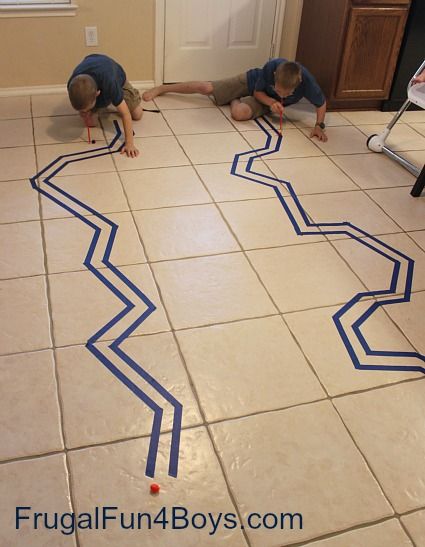 DIRKA ŽOGICPOTREBUJEŠ:BRAVNI LEPILNI TRAKSLAMICOPING PONG ŽOGICO ALI COFEK ALI KOS VATENA TLEH OBLIKUJEŠ PISTO.POSTAVIŠ SE NA START. TEKMA SE ZAČNE – V SLAMICO PIHAŠ IN S PIHANJEM PREMIKAŠ ŽOGICO. SKUŠAŠ PRITI ČIM HITREJE NA CILJ.SPOROČI MI, ČE SI ZMAGAL!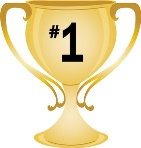 RISANJE Z NOGOPOTREBUJEŠ:KOS PAPIRJA ALI KARTONAČOPIŠ ALI FLUMASTERNA TLA POSTAVI PAPIR. SEDI SE NA STOL, NOGO S SKATERO BOŠ RISAL SEZUJ IN MED PRSTA VSTAKNI FLUMASTER ALI ČOPIČ. ZAMISLI SI KAJ BOŠ NARISAL-A (NPR. HIŠA, AVTO, PISANJE ČRK, ŠTEVILK, ……). PRIČNI Z DELOM. VESELO USTVARJANJE IN VELIKO ZABAVE!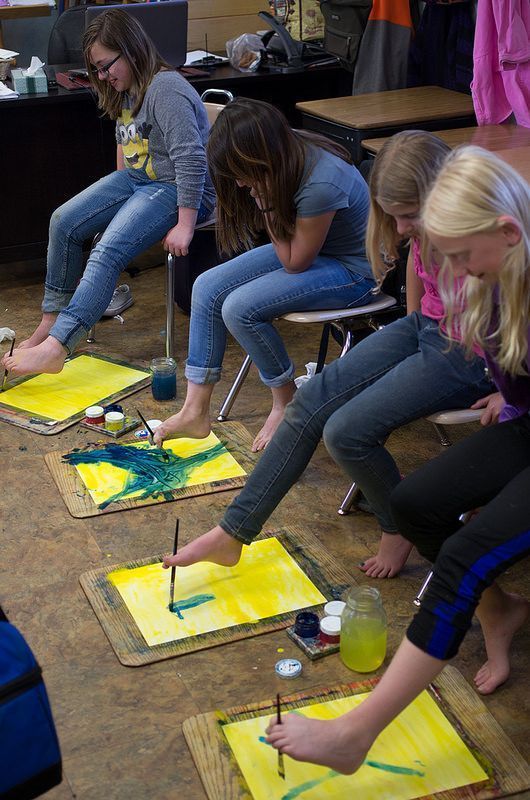 OGLED IGRICE PEKARNA MIŠMAŠ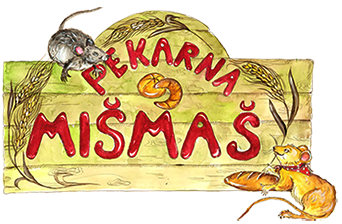 VABIM TE, DA SI OGLEDAŠ PREDTAVO O PEKARNI MIŠMAŠ, KI SO JO PRIPRAVILI UČENCI OŠ Jakoba Aljaža Kranj.https://www.youtube.com/watch?v=o53HEi44AlsPEČEMO PIŠKOTKEČE BI SE PREIZKUSIL-A V PEKI PIŠKOTKOV, TI PREDLAGAM, DA SE DOGOVORIŠ S STARŠI ALI STARIMI STARŠI, DA TI POMAGAJO PRI PEKI.KAJ POTREBUJEŠ:2 ZRELI BANANI 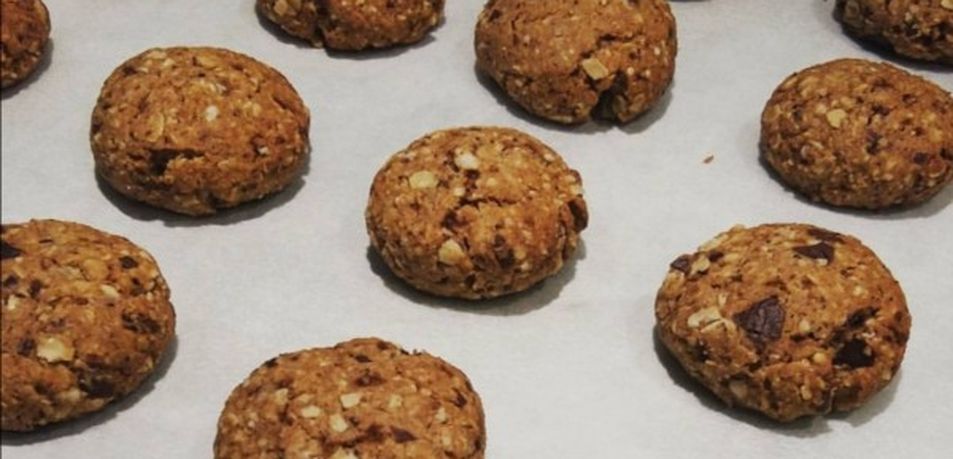 1 LONČEK OVSENIH KOSMIČEVPOL LONČKA ČOKOLADE (NALOMLJENE NA KOŠČKE)BANANE ZMEČKAJ Z VILICAMI. DODAJ KOSMIČE IN KOŠČKE ČOKOLADE. Z ŽLICO OBLIKUJ PIŠKOTE IN JIH POLAGAJ NA PEKAČ, OBLOŽEN S PEKI PAPIRJEM. PEČEMO PRI 160 STOPINJAH, 20-25MINUT.DOBER TEK!P.S. LAHKO MI KAKŠNEGA TUDI POŠLJEŠ – PO E-POŠTI! MMMMMM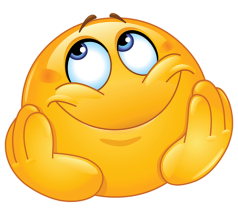 DRUŽABNE IGREALI SI IZDELAL-A IGRO TRI V VRSTO? OGLEJ SI TALE FILMČEK O PODIRNAJU DOMIN. MOGOČE BOŠ DOBIL-A IDEJO ZA NOVO IGRO Z DOMINAMI.https://www.youtube.com/watch?v=ARM42-eorzEUŽIVAJ V IGRI, BODI KREATIVEN-A!SE SLIŠIMO PRIHODNJI TEDEN.                                   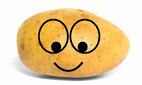 LEP POZDRAV. TANJA